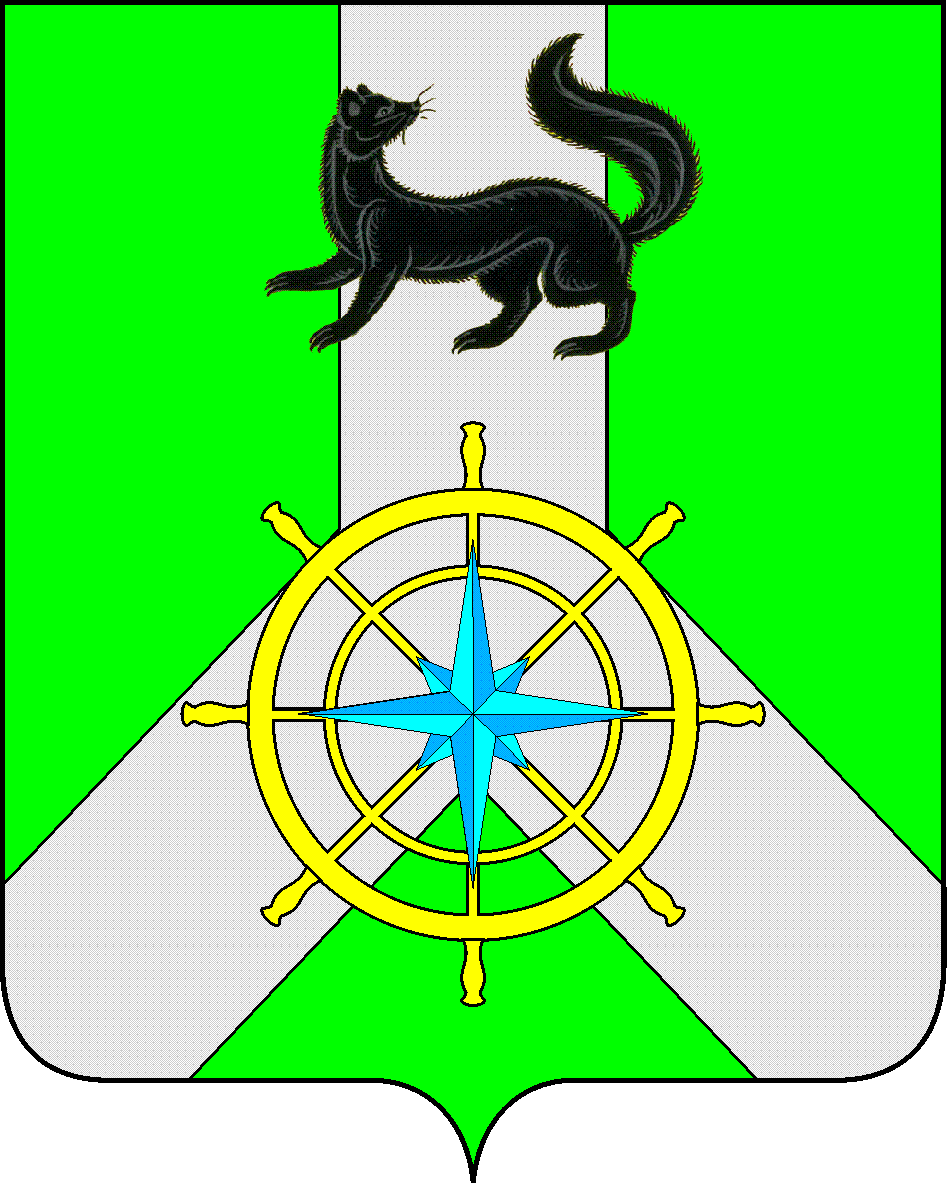 Р О С С И Й С К А Я   Ф Е Д Е Р А Ц И ЯИ Р К У Т С К А Я   О Б Л А С Т ЬК И Р Е Н С К И Й   М У Н И Ц И П А Л Ь Н Ы Й   Р А Й О НА Д М И Н И С Т Р А Ц И Я П О С Т А Н О В Л Е Н И ЕВ целях корректировки объемов финансирования на 2023-2025 г., в соответствии с пунктом 2 статьи 179 Бюджетного кодекса Российской Федерации, Положением о порядке принятия решений о разработке, реализации и оценке эффективности муниципальных программ Киренского района, утверждённым постановлением администрации Киренского муниципального района  от 19.04.2016 №189, распоряжением администрации Киренского муниципального района от 07.10.2021 г. № 145 «Об утверждении перечня муниципальных программ Киренского района», руководствуясь статьями 39,55 Устава муниципального образования Киренский район, администрация Киренского муниципального районаПОСТАНОВЛЯЕТ:1. Пролонгировать действие муниципальной программы «Архитектура и градостроительство в Киренском муниципальном районе на 2018 - 2025 гг.», утверждённой постановлением администрации Киренского муниципального района от 01.10.2014 г. № 1026 (далее - муниципальная программа) до 2027 года.2. Внести в муниципальную программу следующие изменения:1) по тексту муниципальной программы и в приложениях слова «Архитектура и градостроительство в Киренском муниципальном районе на 2018 - 2025 гг.» заменить словами «Архитектура и градостроительство в Киренском муниципальном районе на 2018-2027 гг.»;	2)  паспорт муниципальной программы изложить в новой редакции       (приложение № 1);	3) в разделе 2 слова: «Сроки реализации муниципальной программы: 2018 – 2025 годы» заменить словами: «Сроки реализации муниципальной программы 2018 – 2027 годы»;	4) раздел 4 изложить в новой редакции (приложение №2);	5) приложение № 1 к муниципальной программе изложить в новой редакции (приложение № 3).	6) приложение № 2 к муниципальной программе изложить в новой редакции (приложение № 4).	3. План мероприятий на 2023 год изложить в новой редакции (приложение № 5).	4. Контроль за исполнением настоящего постановления возложить на начальника отдела по градостроительству, строительству, реконструкции и капитальному ремонту объектов администрации Киренского муниципального района.	5. Настоящее постановление вступает в силу со дня подписания и распространяет свое действие на правоотношения сторон, возникшие с 30.06.2023 г.6. Настоящее постановление разместить на официальном сайте администрации Киренского муниципального района.И.о. главы администрации							А.В. ВоробьевПОДГОТОВИЛ:Начальник отдела по градостроительству					В.Г. НекрасовСОГЛАСОВАНО:Начальник финансового управления					Е.А. ШалдаНачальник отдела по экономике						М.Р. СиньковаПравовой отдел								О.Н. Мичуринаот 05.07.2023 г.№ 392г. КиренскО внесении изменений в муниципальную программу «Архитектура и градостроительство в Киренском муниципальном районе на 2018 - 2025 гг.»